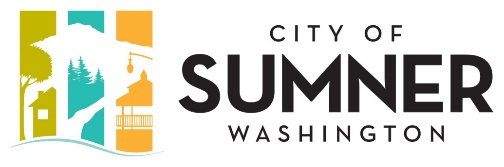 Request for DiscoveryTo receive a copy of discovery (i.e, the police report and related materials in the prosecutor’s file) for your criminal or infraction matter, contact the City Attorney’s Office below or fill out this form and deliver it to:City of City Attorney’s OfficeSumner WA  98390(253) 299-5610 (phone)discovery@sumnerwa.govWe are no longer accepting discovery requests via fax.I, _________________________________, request a copy of discovery regarding case number 	(Printed Name)___________________________.  I was charged with ______________________________ on     (Citation/Infraction Number)							(Charge)_________________________.  My next court date is ________________________________.(Date of Violation)						(Date of Next Hearing) Mail/Email Address:	____________________________________________________________________________________________________________Telephone Number:	___________________________(Discovery will be sent to the above address unless other arrangements are made.)____________________________________________________________________________	Signature of Defendant								Date